БИБЛИОТЕКА АСТРАХАНСКОГО ФИЛИАЛА ФГБОУ ВПО «СГЮА»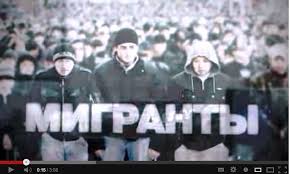 БИБЛИОГРАФИЧЕСКИЙ СПИСОКМиграционные процессы в россии: политические и правовые аспекты     Составитель:библиограф 2 категории     Логунова И. В.,     библиотекарь 1 категории     Веляева М. И.     Под редакцией:     зав. отд. библиотеки      Акишкиной Т. Н.АСТРАХАНЬ – 2015Миграционные процессы в России: политические и правовые аспекты/ сост. И. В. Логунова, М. И. Веляева; под ред. зав. отделом библиотеки Т. Н. Акишкиной. – Астрахань: Астраханский филиал ФГБОУ ВПО «СГЮА», 2015. – 27 с.В список вошли нормативно-правовые акты, учебная и научная литература по теме. Библиографический список предназначен для научных работников, специалистов в сфере миграции, преподавателей, аспирантов и студентов юридических вузов.Список составлен на основе имеющихся в фонде библиотеки изданиях, с привлечением электронных ресурсов СПС «КонсультантПлюс» и «Гарант».СодержаниеПредисловиеВсегда игравшие значительную роль в жизни общества, миграции выступали ключевыми компонентами процессов колонизации, индустриализации, урбанизации, национального строительства, глобализации. Перестройка, распад СССР и становление новых независимых государств, сопровождавшиеся социальными, политическими и экономическими трансформациями - сродни тектоническим сдвигам - привели в движение миллионы людей на постсоветском пространстве. Массовые потоки мигрантов стали неотъемлемыми составными частями социально-политической, экономической жизни и общественного дискурса в России последних тридцати лет.Международная организация по миграции (МОМ) предлагает под миграцией понимать «процесс передвижения населения через международную границу либо в пределах страны. Миграция охватывает любой вид перемещений, независимо от их продолжительности, состава и причин».В российской традиции принято определение, согласно которому миграцией называется любое территориальное перемещение, совершающееся между различными населенными пунктами одной или нескольких административно-территориальных единиц, независимо от продолжительности, регулярности и целевой направленности.Миграция является неотъемлемой составной частью процесса глобализации, одной из основных сил, определяющих ландшафт XXI века. Готовность к вызовам, которые продуцирует миграция, становится важным элементом стратегии социально-экономических и политических преобразований, особенно в России, в жизни которой миграции традиционно играют большую роль.Наиболее значимыми последствиями трансформации миграционных процессов 2000-х являются:- замещение одних форм миграционной подвижности, одних видов миграции другими, характерное как для внешних, так и внутренних миграций. Особое значение приобретают снижение вынужденных миграций, стабилизация интенсивности переселений и рост внешних трудовых миграций;- диверсификация ареалов формирования миграционных потоков и мест размещения иммигрантов;- повышение миграционной мобильности населения, принадлежащего к титульным национальностям и иным коренным этническим группам страны, активизация их занятости на территории Российской Федерации;- расширение присутствия на территории России представителей мигрантских этнических меньшинств, интенсивное формирование «новых диаспор», влекущее возрастающее этноконфессиональное и социокультурное разнообразие локальных социумов.В настоящее время имеются определенные социокультурные ограничения политики интеграции. Особое значение приобретают интеграционный потенциал принимающего общества, адаптивные возможности мигрантов, социальные практики взаимодействия принимающего населения и властей.2014 – 2015 гг., богатые на внешне- и внутриполитические события, внесли коррективы в миграционные потоки. Это не только массовый приток бежавших из юго-востока Украины - за последний год их осело в России почти миллион человек.Это и традиционное снижение численности трудовых мигрантов в конце года, всегда уезжающих в это время на Родину. Однако взбудораженное резким падением национальной валюты и— тревожными или паническими предсказаниями общественное мнение было убеждено в массовом исходе гастарбайтеров. В целом можно сказать, что миграционные процессы в России протекают примерно так же, как во многих экономически развитых странах мира. В настоящее время спрос России на мигрантов в большей мере обусловлен экономическими и демографическими причинами. На сегодняшний день в крупнейших российских городах, пограничных областях, трудовая миграция прочно заняла определенные экономические ниши, которые в будущем будут углубляться и расширяться. В таких регионах труд иностранных работников уже сейчас стал структурообразующим фактором экономики, которая не может эффективно функционировать без привлечения мигрантов.Однако в действительности реальные последствия миграции не столь однозначны, и это порождает противоречивое отношение к ней различных представителей политических и экономических кругов и общественности.В современной юридической науке всегда выделяется вид незаконной миграции населения. В российском законодательстве незаконная миграция представляет собой «въезд в Российскую Федерацию, пребывание и выезд с ее территории иностранных граждан и лиц без гражданства с нарушением установленных законодательством Российской Федерации правил, регулирующих порядок въезда, пребывания, транзитного проезда и выезда иностранных граждан, а также произвольное изменение ими своего правового положения в период нахождения на территории Российской Федерации». В связи с чем, следует отметить, что актуальность проблемы правового регулирования незаконной миграции в России будет возрастать.I. Нормативно-правовые актыНормативно-правовые акты Российской ФедерацииУголовный кодекс Российской Федерации [Текст]: федеральный закон от 13.06.1996 N 63-ФЗ; в ред. от 13.07.2015//Собрание законодательства РФ. -1996. - N 25. - Ст. 2954.О порядке выезда из Российской Федерации и въезда в Российскую Федерацию [Текст]: федеральный закон от 15.08.1996 N 114-ФЗ; в ред. от 13.07.2015//Собрание законодательства РФ. -1996, N 34. - Ст. 4029; 2015. - N 29 (часть I). - Ст. 4339.О правовом положении иностранных граждан в Российской Федерации [Текст]: федеральный закон от 25.07.2002 N 115-ФЗ; в ред. от 13.07.2015//Собрание законодательства РФ. – 2002. - N 30. - Ст. 3032; 2015. - N 29 (часть I). - Ст. 4356О миграционном учете иностранных граждан и лиц без гражданства в Российской Федерации [Текст]: федеральный закон от 18.07.2006 N 109-ФЗ; в ред. от 22.12.2014//Собрание законодательства РФ. – 2006. - N 30. - Ст. 3285; 2014. - N 52 (часть I). - ст. 7557.О занятости населения в Российской Федерации [Текст]: закон РФ от 19.04.1991 N 1032-1; в ред. от 22.12.2014// Собрание законодательства РФ. – 1996. - N 17. - Ст. 1915; 2014. - N 52 (часть I). - Ст. 7536.Концепция государственной миграционной политики Российской Федерации на период до 2025 года// СПС «КонсультантПлюс».Об утверждении перечня информации о деятельности Федеральной миграционной службы, размещаемой в информационно-телекоммуникационной сети "Интернет" [Текст]: указ Президента РФ от 10.08.2011 N 1080; в ред. от 30.09.2013//Собрание законодательства РФ. -2011. - N 33. - Ст. 4923; 2013. -N 40 (часть III). - Ст. 5044.О некоторых вопросах Министерства внутренних дел Российской Федерации и Федеральной миграционной службы [Текст]: указ Президента РФ от 15.01.2013 N 30; в ред. от 13.11.2014)//Собрание законодательства РФ. -2013. - N 3. - Ст. 177; 2014. - N 46. - Ст. 6331О представительствах и представителях Федеральной миграционной службы за рубежом [Текст]: указ Президента РФ от 03.03.2008 N 301; вред. от 15.01.2013//Собрание законодательства РФ. -2008. - N 10 (2 ч.). - Ст. 906; 2013. - N 3. - Ст. 177.Об утверждении положения о Министерстве по делам федерации, национальной и миграционной политики Российской Федерации [Текст]: постановление Правительства РФ от 30.09.2000 N 740; в ред. от 28.07.2005//Собрание законодательства РФ. – 2000. - N 41. - Ст. 4081; 2005. - N 32. - ст. 3302.О миграционной карте [Текст]: постановление Правительства РФ от 16.08.2004 N 413; в ред. от 06.05.2006//Собрание законодательства РФ. -2004. - N 34. - Ст. 3553; 2006. - N 19. - Ст. 2092.О государственной информационной системе миграционного учета [Текст]: постановление Правительства РФ от 14.02.2007 N 94; в ред. от 02.10.2014//Собрание законодательства РФ. -2007. - N 8. - Ст. 1012; 2014. - N 41. - Ст. 5542О порядке осуществления миграционного учета иностранных граждан и лиц без гражданства в Российской Федерации [Текст]: постановление Правительства РФ от 15.01.2007 N 9; в ред. от 29.05.2014//Собрание законодательства РФ. – 2007. - N 5. - Ст. 653; 2014. - N 23. - Ст. 2981.О Правительственной комиссии по миграционной политике (вместе с "Положением о Правительственной комиссии по миграционной политике") [Текст]: постановление Правительства РФ от 26.05.2009 N 450; в ред. от 20.12.2010//Собрание законодательства РФ. -2009. - N 22. - Ст. 2726; 2010. - N 52 (ч. I). - Ст. 7125.О вопросах Федеральной миграционной службы [Текст]: постановление Правительства РФ от 13.07.2012 N 711; в ред. от 24.02.2015//Собрание законодательства РФ. – 2012. - N 30. - Ст. 4276; 2015. - N 9. - ст. 1342.Об утверждении Положения об осуществлении федерального государственного контроля (надзора) в сфере миграции [Текст]: постановление Правительства РФ от 13.11.2012 N 1162// Собрание законодательства РФ. – 2012. - N 47. - Ст. 6511Об утверждении Правил осуществления Федеральной миграционной службой и ее территориальными органами учета письменных уведомлений о наличии у граждан Российской Федерации гражданства иного государства [Текст]: постановление Правительства РФ от 30.07.2014 N 733//Собрание законодательства РФ. – 2014. - N 32. - Ст. 4506.Об утверждении государственной программы Российской Федерации "Содействие занятости населения [Текст]: постановление Правительства РФ от 15.04.2014 N 298//Собрание законодательства РФ. – 2014. - N 18 (часть I). - ст. 2147.Об утверждении Положения о государственной системе миграционного и регистрационного учета, а также изготовления, оформления и контроля обращения документов, удостоверяющих личность [Текст]: постановление Правительства РФ от 06.08.2015 N 813//Собрание законодательства РФ. – 2015. - N 33. - Ст. 4843Об организации прокурорского надзора за исполнением законодательства в сфере миграции [Текст]: приказ Генпрокуратуры России от 01.07.2015 N 343//Законность. - 2015. - N 8.Международные актыМеждународная конвенция о защите прав всех трудящихся-мигрантов и членов их семей [Текст]: заключена 18.12.1990//Международное публичное право: сборник документов. Т. 1. - М.: БЕК, 1996. - С. 492 - 515.Европейская конвенция о правовом статусе трудящихся-мигрантов [Текст]: заключена в г. Страсбурге 24.11.1977// СПС «КонсультантПлюс».Конвенция N 143 Международной организации труда "О злоупотреблениях в области миграции и об обеспечении трудящимся - мигрантам равенства возможностей и обращения" [Текст]: заключена в г. Женеве 24.06.1975//Конвенции и рекомендации, принятые Международной конференцией труда. 1957 - 1990. Т. II. - Женева: Международное бюро труда, 1991. - С. 1779 - 1794.Конвенция о правовом статусе трудящихся-мигрантов и членов их семей государств-участников Содружества Независимых Государств [Текст]: заключена в г. Кишиневе 14.11.2008)Соглашение о сотрудничестве государств-участников Содружества Независимых Государств в борьбе с незаконной миграцией [Текст]: заключено в г. Москве 06.03.1998//Содружество. Информационный вестник Совета глав государств и Совета глав правительств СНГ. - 1998. - N 1. - С. 81 - 86.Соглашение о сотрудничестве в области трудовой миграции и социальной защиты трудящихся-мигрантов [Текст]: заключено в г. Москве 15.04.1994//Бюллетень международных договоров. – 1997. - N 2.Соглашение о сотрудничестве по противодействию нелегальной трудовой миграции из третьих государств [Текст]: заключено в г. Санкт-Петербурге 19.11.2010//Собрание законодательства РФ. - 2012. - N 5. - Ст. 541.Рекомендация N 100 Международной организации труда "О защите трудящихся - мигрантов в слаборазвитых странах и территориях" [Текст]: принята в г. Женеве 22.06.1955 на 38-ой сессии Генеральной конференции МОТ//Конвенции и рекомендации, принятые Международной конференцией труда. 1919 - 1956. Т. I.- Женева: Международное бюро труда, 1991. - С. 1124 - 1137.Рекомендация N 151 Международной организации труда "О трудящихся-мигрантах" [Текст]: принята в г. Женеве 24.06.1975 на 60-ой сессии Генеральной конференции МОТ//Конвенции и рекомендации, принятые Международной конференцией труда. 1957 - 1990. Т. II. - Женева: Международное бюро труда, 1991. - С. 1787 - 1794.Протокол против незаконного ввоза мигрантов по суше, морю и воздуху, дополняющий Конвенцию Организации Объединенных Наций против транснациональной организованной преступности [Текст]: принят в г. Нью-Йорке 15.11.2000 Резолюцией 55/25 на 62-ом пленарном заседании 55-ой сессии Генеральной Ассамблеи ООН//Собрание законодательства РФ. – 2004. - N 40. - Ст. 3883.Нормативные акты Астраханской областиО плане реализации комплекса мер, направленных на минимизацию потребности Астраханской области в иностранной рабочей силе [Текст]: распоряжение Правительства Астраханской области от 16.04.2015 N 132-Пр// СПС «КонсультантПлюс».О плане реализации комплекса мер, направленных на минимизацию потребности Астраханской области в иностранной рабочей силе [Текст]: распоряжение Правительства Астраханской области от 16.04.2015 N 132-Пр//СПС «КонсультантПлюс».О создании межведомственной комиссии по вопросам межнациональных, межконфессиональных отношений и регулированию миграционных процессов в городе Астрахани [Текст]: постановление мэра города Астрахани от 29.07.2014 N 4637-м // СПС «КонсультантПлюс».II. Учебная и научная литератураМиграционные процессы в условиях глобализацииБекяшев, Д.К., Иванов Д.В. Международно-правовое регулирование вынужденной и трудовой миграции: монография. - М.: Проспект, 2013. - 392 с.Волокитина, М.В. Борьба с преступностью мигрантов в России и за рубежом // Международное уголовное право и международная юстиция. - 2015. - N 1. - С. 12 - 16.Глобализация и интеграционные процессы в Азиатско-Тихоокеанском регионе (правовое и экономическое исследование): монография / Н.М. Бевеликова, Н.Г. Доронина, О.О. Журавлева и др.; под ред. Т.Я. Хабриевой. - М.: ИЗиСП, ИНФРА-М, 2014. - 333 с.Гришанова, А.Г., Макарова, Л.В. Актуальность изучения миграционных процессов в России в целом и в координатах Евразийской транспортной системы // Миграционное право. - 2012. - N 3. - С. 2 - 5.Гришанова, А.Г. Миграционные мосты в Евразии: очередной этап научного диалога // Миграционное право. - 2014. - N 1. - С. 2 - 5.Давлетгильдеев, Р.Ш. Международно-правовое сотрудничество государств - участников Содружества Независимых Государств в области трудовой миграции на современном этапе // Российский юридический журнал. - 2013. - N 5. - С. 164 - 172.Давлетгильдеев, Р.Ш., Сычева, О.В. Международно-правовое сотрудничество в области трудовой миграции: от ЕврАзЭС к Евразийскому экономическому союзу // Журнал российского права. - 2015. - N 6. - С. 143 - 153.Зинченко, Н.Н. Региональные особенности правового регулирования процессов внешней трудовой миграции (на примере стран - участниц Содружества Независимых Государств) // Lex russica. - 2013. - N 9. - С. 943 - 952.Казакова, Т.В. Правовое регулирование миграционных процессов: проблемы и перспективы развития // Юридический мир. - 2014. - N 5. - С. 33 - 37.Кравченко, А.И. Социальная мобильность// Социология: учебник для бакалавров/ А.И. Кравченко. – М.: Проспект, 2014. – Гл.12. – С.172-183.Лимонова, Н.А. Влияние глобализации и интеграции на реализацию личностью свободы передвижения // Миграционное право. - 2012. - N 4. - С. 6 - 10.Макарова, Л.В. Миграционный мост между Россией и странами Центральной Азии и роль в нем этнических аспектов межгосударственных миграций // Миграционное право. - 2012. - N 4. - С. 16 - 19.Малиновский, В.А. Конституционно-правовые и институциональные основы межнационального согласия в Республике Казахстан // Конституционное и муниципальное право. - 2015. - N 6. - С. 69 - 78.Мамкина, И.Н., Пуховской, Д.А. Беспошлинная торговля России и Китая как фактор миграционного процесса среди приграничного населения - исторический аспект // Миграционное право. - 2013. - N 4. - С. 53 - 55.Правовые проблемы формирования межгосударственных объединений (на примере зоны свободной торговли и Таможенного союза ЕврАзЭС): монография / А.В. Габов, А.А. Каширкина, В.Ю. Лукьянова и др.; под ред. В.Ю. Лукьяновой. - М.: Анкил, 2012. - 336 с.Просянникова, Т.С. Интеграция мигрантов: научный и практический смысл // Миграционное право. - 2013. - N 4. - С. 32 - 34.Рязанцев, С.В., Письменная, Е.Е. Факторы и формы миграции в Евразийской миграционной системе // Миграционное право. - 2014. - N 4. - С. 7 - 13.Сигарева, Е.П. Геополитическое значение миграционной политики России: концептуальные проблемы и стратегические риски // Миграционное право. - 2014. - N 1. - С. 6 - 10.Сигарева, Е.П. Миграционная мобильность как фактор развития туризма // Туризм: право и экономика. - 2014. - N 4. - С. 12 - 16.Социальная стратификация и социальная мобильность// Социология: учебник для бакалавров/ отв. ред. В.А. Глазырин. – 4-е изд., испр. и доп. – М.: Юрайт, 2012. –  Гл.8, п.8.3. – С.207-214.Степанов, А.В. Миграционная безопасность Российской Федерации на современном этапе: содержание, проблемы, предложения // Административное право и процесс. - 2013. - N 3. - С. 14 - 18.Степанов, А.В. Нелегальная миграция как угроза национальной безопасности Российской Федерации: понятие, содержание, направления противодействия // Административное право и процесс. - 2013. - N 8. - С. 20 - 23.Степанов, А.В. Миграционный правопорядок: обоснованность существования, характеристика основных элементов структуры // Административное право и процесс. - 2013. - N 5. - С. 30 - 34.Ткаченко, М.Ф., Тер-Акопов, А.А. Влияние трудовой миграции на расширение интеграционных связей на евразийском пространстве // Миграционное право. - 2014. - N 1. - С. 22 - 25.Трыканова, С.А. Компаративный анализ эффективности политико-правовых механизмов регулирования международной миграции в России и странах Европейского союза // Миграционное право. - 2012. - N 3. - С. 37 - 39.Трыканова, С.А. Развитие организационно-правовой основы реализации миграционной политики в РФ в сфере регулирования межнациональных отношений органами государственной и муниципальной власти// Государственная власть и местное самоуправление. – 2014. - N 9. – С.42-45.Ульмасов, Р.У. Новый вектор сотрудничества в области миграции // Миграционное право. - 2015. - N 2. - С. 7 - 11.Фадеева, Т.А. Категории "миграция населения" и "трансформация миграции населения" в контексте демографического развития // Миграционное право. - 2014. - N 4. - С. 13 - 16.Фролов, С.С. Социальная мобильность// Общая социология: учебник/ С.С. Фролов. – М.: Проспект, 2010. – Гл.18, п.18.4. – С.344-346.Миграция и различные аспекты этой проблемы в РоссииАйрапетян, С.В. Административно-правовые проблемы незаконной миграции // Административное право и процесс. - 2013. - N 8. - С. 75 - 77.Акрамов, Ш.Ю., Рязанцев С.В. Трудовые мигранты: репродуктивное здоровье и вклад в российскую рождаемость // Миграционное право. - 2014. - N 2. - С. 20 - 24.Алехин, Е.В. Нормативно-правовая характеристика преступлений, связанных с организацией незаконной миграции (статья 322.1 УК РФ) // Миграционное право. - 2013. - N 4. - С. 44 - 46.Амелин, Р.В., Бевзюк, Е.А. Комментарий к Кодексу Российской Федерации об административных правонарушениях от 30.12.2001 N 195-ФЗ (постатейный) // СПС «КонсультантПлюс», 2014.Андриченко, Л.В. Проблемы систематизации миграционного законодательства // Журнал российского права. - 2014. - N 12. - С. 5 - 15.Андрюшкова, Е.А. К вопросу о понятийном аппарате в рамках исследования проблем внутренней миграции // Юридический мир. - 2015. - N 5. - С. 60 - 64.Андрюшкова, Е.А. О некоторых аспектах административно-правового регулирования внутренней миграции // Административное право и процесс. - 2015. - N 4. - С. 25 - 27.Антипьев, К.А. Украинские беженцы в России: проблемы первичной адаптации (по материалам социологического исследования) // Миграционное право. - 2015. - N 2. С. 12 - 16.Антонов-Романовский, Г.В., Чирков, Д.К. Детерминанты преступности мигрантов - иностранцев из государств ближнего зарубежья // Миграционное право. - 2014. - N 2. - С. 10 - 14.Арсакаев, А.Ш. Основные направления совершенствования системы учета мигрантов// Закон и право. – 2011. - N 2. – С.97-99.Балашова, Н.А., Балашова, Т.Н. Комментарий к Федеральному закону от 25.07.2002 N 115-ФЗ "О правовом положении иностранных граждан в Российской Федерации" (постатейный) // СПС «КонсультантПлюс», 2013.Балашова, Т.Н. Проблемы развития миграционной политики Российской Федерации в сфере трудовой миграции на современном этапе // Миграционное право. - 2013. - N 2. - С. 6 - 8.Балашова, Т.Н. Нелегальная миграция в Российской Федерации: актуальные аспекты правового регулирования// Научные труды: сборник. - Вып.5, Т.3/ Российская академия юридических наук. – М.: Юрист, 2005. – С.415-418.Бессарабов, В.Г. Обеспечение органами прокуратуры законности в сфере миграции // Lex russica. - 2013. - N 10. - С. 1081 - 1093.Бессонова, В.В., Кошелев, М.С. Правовая адаптация мигрантов как одно из направлений государственной миграционной политики России // Миграционное право. - 2013. - N 4. - С. 27 - 31.Бужак, К.В. К вопросу о периодизации истории правового регулирования миграции в Российском государстве // Юрист. - 2014. - N 4. - С. 31 - 35.Ванюшин, Я.Л. Комментарий к Федеральному закону от 31 мая 2002 года N 62-ФЗ "О гражданстве Российской Федерации" (постатейный) // СПС КонсультантПлюс. 2014.Виляк, О.И. Некоторые процессуальные особенности рассмотрения арбитражными судами споров, связанных с применением миграционного законодательства // Государственная власть и местное самоуправление. - 2014. - N 2. - С. 26 - 33.Виноградова, П.А. Условия реализации внутренней миграции: правовые аспекты // Журнал российского права. - 2015. - N 2. - С. 35 - 43.Вощинский, М.В., Романов, Д.В. Организация работы по противодействию нелегальной миграции // Законность. - 2013. - N 10. - С. 43 - 47.Гирько, С.И., Сандугей, А.Н. О реализации Концепции общественной безопасности в Российской Федерации в области противодействия угрозам в миграционной сфере // Современный юрист. - 2014. - N 4. - С. 8 - 20.Гошуляк, В.В., Пядухов, Г.А. Правовое регулирование деятельности субъектов миграционных услуг: к постановке проблемы // Российская юстиция. - 2014. - N 4. - С. 15 - 17.Грибунов, О.П., Баских, Е.И. Криминологическая профилактика преступлений, совершаемых организованными преступными группами, созданными на этнической основе// Российский следователь. – 2013. - N 22. – С.23-25.Гришанова, А.Г., Красинец, Е.С. Трудовая миграция и миграционная политика в современном российском обществе // Миграционное право. - 2014. - N 1. - С. 26 - 31.Дмитриев, Ю.А., Моисеева, Е.Ю. Комментарий к Федеральному закону "О гражданстве Российской Федерации" (постатейный). - М.: Деловой двор, 2014. - 240 с.Дорошенко, О.М. Реализация полномочий полиции в сфере миграционных потоков по противодействию правонарушениям несовершеннолетних // Миграционное право. - 2015. - N 1. - С. 26 - 29.Дробов, Д.Е. О содержании понятий «иностранный работник», «использование и привлечение иностранной рабочей силы»// Закон и право. – 2011. - N 5. – С.83-86.Ершова, Е. Споры, связанные с привлечением иностранных работников// Трудовое право. – 2013. - N 12. – С.65-82.Ефремова, О.Н., Бевзюк, Е.А. Комментарий к Федеральному закону от 25 июля 2002 г. N 115-ФЗ "О правовом положении иностранных граждан в Российской Федерации" (постатейный) / под ред. А.Е. Епифанова, В.М. Абдрашитова // СПС «КонсультантПлюс», 2013.Жеребцов, А.Н., Некрасова, И.Ю. Комментарий к Закону РФ от 19 февраля 1993 г. N 4530-1 "О вынужденных переселенцах" (постатейный) // СПС «КонсультантПлюс», 2015.Жеребцов, А.Н., Шерстобоев, О.Н. Комментарий к Федеральному закону от 18.07.2006 N 109-ФЗ "О миграционном учете иностранных граждан и лиц без гражданства в Российской Федерации" (постатейный) // СПС «КонсультантПлюс», 2013.Жеребцов, А.Н., Шерстобоев, О.Н. Комментарий к Федеральному закону от 15 августа 1996 г. N 114-ФЗ "О порядке выезда из Российской Федерации и въезда в Российскую Федерацию" (постатейный) // СПС «КонсультантПлюс», 2014.Жиляев, Р.М., Первозванский, В.Б. Совершенствуя законодательство в отношении мигрантов // Миграционное право. - 2015. N 2. С. 3 - 6.Зайцева, Л.В. Разрешение на работу на срок временного пребывания «безвизового» иностранца: пробелы регулирования и проблемы практики// Российская юстиция. – 2013. - N 7. – С.15-17.Иванова, А.А. К вопросу о принудительном перемещении незаконных мигрантов за пределы Российской Федерации // Миграционное право. - 2014. - N 3. - С. 3 - 5.Изотова, Е.Н. Отдельные аспекты правового регулирования, связанные с борьбой с незаконной миграцией// Административное право и процесс. - 2012. - N 8. – С.26-30.Исламова, Э.Р. Вопросы обеспечения законности в миграционной сфере // Законность. - 2015. - N 5. С. - 20 - 24.Калинина, С.В., Соколов, Ю.В. Контроль полиции за соблюдением паспортно-регистрационных и миграционных правил // Миграционное право. - 2014. - N 2. - С. 7 - 10.Кожевникова, Н.И. Миграционные процессы в координатах железнодорожной сети России: настоящее и будущее // Миграционное право. - 2014. - N 1. - С. 10 - 14.Козлов, В.Ф., Лукьянов, А.С. Консолидация национального законодательства в сфере противодействия незаконной миграции // Российская юстиция. - 2015. - N 3. - С. 22 - 25.Комментарий к Уголовному кодексу Российской Федерации: в 2 т. (постатейный) / А.В. Бриллиантов, Г.Д. Долженкова, Э.Н. Жевлаков и др.; под ред. А.В. Бриллиантова. 2-е изд. - М.: Проспект, 2015. Т. 2. - 704 с.Кошелев, М.С. Проблемы реализации программы адаптации и интеграции трудящихся-мигрантов в Забайкальском крае // Государственная власть и местное самоуправление. - 2014. - N 9. - С. 45 - 48.Красинский, В.В. Несовершенство миграционного законодательства и угрозы национальной безопасности Российской Федерации // Современное право. - 2013. - N 2. - С. 25 - 32.Кузнецов, Н.Г. Новые направления миграции из России // Миграционное право. - 2014. - N 1. - С. 31 - 36.Лейба, А. Анализ изменений законодательства РФ, направленного на борьбу с "резиновыми" квартирами // Жилищное право. - 2014. - N 3. - С. 7 - 18.Лемонджава, Р.Р. Запрет на въезд в Российскую Федерацию иностранному гражданину как способ противодействия незаконной миграции: ценность и проблемы правоприменения // Миграционное право. - 2015. - N 2. - С. 29 - 32.Литвинов, Н.Д. О негативных последствиях негосударственной иностранной миграции для России // Российский следователь. - 2013. - N 24. - С. 35 - 39.Ломакин, А. Некоторые вопросы привлечения к труду иностранных работников// Трудовое право. – 2014. - N 12. – С.13-24.Лупенко, И.Ю. Понятие и элементы специального правового статуса мигрантов // Миграционное право. - 2013. - N 4. - С. 2 - 5.Маматов, М.В. Актуальные вопросы прокурорского надзора в сфере внутренней миграции граждан Российской Федерации // Миграционное право. - 2014. - N 3. - С. 11 - 14.Миграция и преступность: сравнительно-правовой анализ: монография / В.Ю. Артемов, И.С. Власов, Н.А. Голованова и др.; отв. ред. И.С. Власов, Н.А. Голованова. - М.: ИЗиСП, КОНТРАКТ, 2012. - 496 с.Мишунина, А.А. К вопросу о социально-экономической и культурной адаптации мигрантов и членов их семей в Российской Федерации: конституционно-правовой аспект// Государственная  власть и местное самоуправление. – 2015. - N 2. – С.11-17.Мокин, К.С., Барышная, Н.А. Этнополитическое исследование: концепции, методология, практика: монография. – Саратов: Издательский центр «Наука», 2009. – 247с.Морозов, С. Преступность иностранцев: потенциальная и реальная опасность// Уголовное право. – 2010. - N 2. – С.118-121.Музыченко, П.Б. О необходимости совершенствования управления миграцией в Российской Федерации // Российская юстиция. - 2013. - N 3. - С. 26 - 28.Музыченко, П.Б. Проблемы реализации государственной уголовной политики на примере уголовной ответственности иностранных граждан в Российской Федерации // Международное уголовное право и международная юстиция. - 2015. - N 3. - С. 3 - 6.Налабордина, Г.В. Знание русского языка как одно из условий успешной адаптации и интеграции трудящихся мигрантов в Российской Федерации // Миграционное право. - 2013. - N 4. - С. 25 - 27.Никитенко, И.В. Современные тенденции влияния миграционных процессов на криминогенный фон в Российской Федерации // Российский следователь. - 2013. - N 1. - С. 31 - 34.Никитенко, И.В. Институциональные признаки миграционной безопасности как нормативно-правовой категории и перспективного предмета криминологического исследования// Российский следователь. – 2012. - N 21. – С.23-25.Никитенко, И.В. Криминологическая характеристика потенциальных угроз миграционной безопасности государства в связи с активизацией миграционных процессов в современной России// Российский следователь. – 2012. - N 11. – С.27-29.Никитенко, И.В. Современные тенденции влияния миграционных процессов на криминогенный фон в Российской Федерации// Российский следователь. – 2013. - N 1. – С.31-33.Овчинников, О.А., Овчинников, А.О. Административно-правовое регулирование миграционных процессов в России// Административное право и процесс. - 2011. - N 9. – С.26-28.Паламарчук, А.В. Задачи прокурорского надзора за исполнением миграционного законодательства // Законность. - 2014. - N 1. - С. 9 - 13.Плюгина, И.В. Ответственность за нарушение миграционного законодательства: правовые проблемы и пути их преодоления // Журнал российского права. - 2015. - N 4. - С. 112 - 121.Попов, И.А., Попова, О.И. Совершенствование правового и организационного обеспечения противодействия незаконной миграции // Миграционное право. - 2013. - N 2. - С. 12 - 19.Потоцкий, Н.К., Гусейнов, Р.С. Совершенствование системы противодействия нелегальной миграции// «Черные дыры» в Российском Законодательстве. – 2006. - N 3. – С.468-476.Прудников А.С., Акимова С.А. Нелегальная миграция и административно-правовая ответственность за отдельные правонарушения в сфере миграции // Lex russica. - 2013. - N 9. - С. 953 - 960.Прудникова Т.А. История становления и практика правового регулирования миграционных процессов в России // Lex russica. - 2013. - N 9. - С. 934 - 942.Рыжкова А.Н. Административно-правовое регулирование трудовой миграции // Административное право и процесс. - 2015. - N 2. - С. 75 - 78.Рыжкова, А.Н. Принципы административной ответственности за нарушение законодательства о трудовой миграции // Актуальные проблемы российского права. - 2013. - N 11. - С. 1404 - 1410.Рылов, Д.Н., Новикова, Ю.В. Представление ложных сведений при осуществлении миграционного учета // Миграционное право. - 2013. - N 4. - С. 38 - 44.Рязанцев, С.В. Формы временной миграции в России // Миграционное право. - 2014. - N 1. - С. 14 - 17.Рязанцев, С.В., Нгуен, К.Т. Сравнительный анализ вьетнамской и китайской миграции в Россию // Миграционное право. - 2013. - N 1. - С. 27 - 31.Савельева, А. Трудоустройство иностранных граждан: судебная практика// Трудовое право. – 2013. - N 12. – С.9-24.Сандугей, А.Н. О проблеме дифференциации административной ответственности за нарушения миграционного законодательства по территориальному критерию // Административное право и процесс. - 2014. - N 11. - С. 36 - 39.Сбирунов, П.Н. Особенности правового регулирования трудовой деятельности иностранных работников в Российской Федерации// Российская юстиция. – 2012. - N 3. – С.4-9.Севрюгин, М.А. Основные проблемы противодействия нелегальной миграции в России // Административное право и процесс. - 2014. - N 6. - С. 75 - 77.Сизов, И.Ю. Административная ответственность юридических лиц за нарушение миграционного законодательства // Административное и муниципальное право. - 2015. - N 5. - С. 455 - 459.Сизов, И.Ю. К вопросу усиления административной ответственности за нарушение миграционного законодательства // Административное и муниципальное право. - 2014. - N 9. - С. 971 - 974.Скачкова, Г.С. Трудовая деятельность иностранцев в России в контексте миграционной политики Российского государства // Миграционное право. - 2013. - N 2. - С. 9 - 11.Степанов, А.В. Миграционное право как новое структурное формирование в системе права Российской Федерации: за и против (анализ точек зрения) // Административное право и процесс. - 2014. - N 11. - С. 32 - 35.Сухаренко, А. Миграция и преступность // ЭЖ-Юрист. - 2013. - N 16. - С. 14.Сухаренко А.Н. Административно-правовые меры противодействия незаконной трудовой миграции // Миграционное право. - 2013. - N 3. - С. 6 - 10.Сухаренко, А.Н. Законодательное обеспечение противодействия незаконной миграции в России // Юридический мир. - 2013. - N 5. - С. 4 - 6.Таранова, Т.С., Васильева, Л.А. К вопросу об обжаловании решений, связанных с отказом в предоставлении иностранцу защиты в Республике Беларусь // Миграционное право. - 2012. - N 3. - С. 13 - 17.Токтаньязов, А.Б. Выявление "резиновых квартир" // Законность. - 2015. - N 2. - С. 10 - 12.Токтаньязов, А.Б. Надзор за исполнением миграционного законодательства // Законность. - 2014. - N 7. - С. 28 - 30.Трухин, А.С., Ковыльченко, Д.Г. Координирующая роль прокурора в противодействии незаконной миграции, экстремизму и правонарушениям в сфере федеральной безопасности // Законность. - 2014. - N 1. - С. 25 - 27.Трыканова С.А. Актуальность совершенствования организационно-правовых условий межведомственного взаимодействия правоохранительных органов РФ с органами государственной и муниципальной власти РФ в борьбе с нелегальной миграцией // Миграционное право. - 2015. - N 2. - С. 22 - 24.Трыканова, С.А. Институт квотирования в миграционной политике Российской Федерации: история и актуальные тенденции развития // Миграционное право. - 2013. - N 2. - С. 19 - 22.Трыканова, С.А. Модернизация регулирования региональных миграционных процессов в России: организационно-правовой аспект // Миграционное право. - 2014. - N 4. - С. 19 - 20.Трыканова, С.А. Организационно-правовое регулирование управления миграцией в Российской Федерации: актуальные вопросы и направления развития // Миграционное право. - 2013. - N 3. - С. 21 - 24.Ушкин, Г.Н. Иностранные граждане как субъекты трудовых отношений// Российская юстиция. – 2014. - N 3. – С.22-24.Фадеева, Т.А. Некоторые теоретические и практические вопросы категориальной определенности миграционной политики // Миграционное право. - 2013. - N 2. - С. 22 - 24.Филиппов, П. Организация незаконной миграции: практика применения ст. 322.1 УК РФ и новеллы законодательства // Уголовное право. - 2014. - N 3. - С. 83 - 92.Хасанов, Ф.З. Медицинское обслуживание мигрантов в Российской Федерации // Миграционное право. - 2015. - N 2. - С. 33 - 35.Холопов, В.А. Участие органов местного самоуправления в реализации миграционной политики: компаративный анализ организационно-правовых подходов в России и странах Европы // Государственная власть и местное самоуправление. - 2013. - N 3. - С. 40 - 42.Червинская, А.П. О влиянии миграционных процессов на состояние преступности Орловской области // Российский следователь. - 2014. - N 8. - С. 40 - 43.Чхутиашвили, Л.В. Проблемы трудовой миграции в современной России // Миграционное право. - 2015. - N 2. - С. 36 - 39.Шаманский, Д.А. Преступность в зоне миграционного конфликта: взаимная борьба или защита от преступных посягательств. Состояние, динамика и структура // Миграционное право. - 2013. - N 3. - С. 16 - 20.Шаманский, Д.А. Противодействие преступности в зоне миграционного конфликта // Российский следователь. - 2014. - N 3. - С. 29 - 31.Шуршалова, Е.С. Конституционно-правовые проблемы реализации права вынужденных мигрантов на труд в Российской Федерации // Ленинградский юридический журнал. - 2014. - N 3. - С. 110 - 117.Шуршалова, Е.С. Основные направления совершенствования миграционной политики Российской Федерации// Вестник СГАП. – 2012. - N 1. – С.61-65.Миграция в зарубежных странахАнтропов, Р.В. Правовой и организационный аспекты миграционной политики ФРГ в части социальной интеграции трудовых мигрантов: опыт для России // Миграционное право. - 2013. - N 4. - С. 50 - 52.Баженова, Е.С. Миграционная ситуация в приграничных районах КНР: перспективы миграций в регионы Сибири и Дальнего Востока России // Миграционное право. - 2014. - N 2. - С. 27 - 31.Иванова, А.А. Актуализация миграционной политики (на материале миграционных законодательств России и США) // Миграционное право. - 2013. - N 2. - С. 29 - 31.Исабеков, К.С. Актуальные вопросы законодательного регулирования миграции в Киргизии // Российский юридический журнал. - 2014. - N 6. - С. 35 - 40.Красинец, Е.С., Гришанова А.Г., Кожевникова Н.И. Трудовая миграция в России и Беларуси на этапе формирования евразийской интеграции // Миграционное право. - 2014. - N 4. С. 3 - 6.Лукьянец, А.С., Нгуен, Кань Тоан. Миграция из Вьетнама в контексте глобального изменения климата // Миграционное право. - 2014. - N 1. - С. 37 - 40.Невский, С.А. Из истории борьбы с незаконной миграцией в США (Закон от 20 февраля 1907 г. о регулировании иммиграции иностранцев в Соединенные Штаты Америки) // Международное уголовное право и международная юстиция. - 2013. - N 2. - С. 29 - 31.Трыканова, С.А. Инновации в миграционной политике Индии // Миграционное право. - 2014. - N 2. - С. 25 - 26.